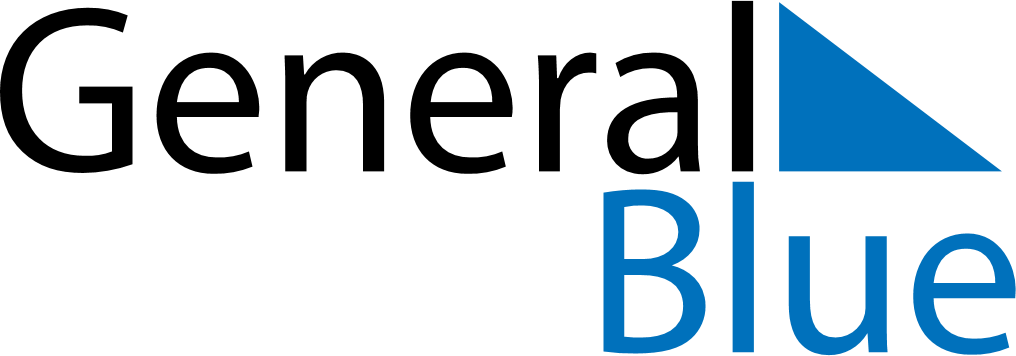 March 2024March 2024March 2024March 2024March 2024March 2024March 2024Loshnitsa, Minsk, BelarusLoshnitsa, Minsk, BelarusLoshnitsa, Minsk, BelarusLoshnitsa, Minsk, BelarusLoshnitsa, Minsk, BelarusLoshnitsa, Minsk, BelarusLoshnitsa, Minsk, BelarusSundayMondayMondayTuesdayWednesdayThursdayFridaySaturday12Sunrise: 7:53 AMSunset: 6:41 PMDaylight: 10 hours and 47 minutes.Sunrise: 7:51 AMSunset: 6:42 PMDaylight: 10 hours and 51 minutes.34456789Sunrise: 7:48 AMSunset: 6:44 PMDaylight: 10 hours and 56 minutes.Sunrise: 7:46 AMSunset: 6:46 PMDaylight: 11 hours and 0 minutes.Sunrise: 7:46 AMSunset: 6:46 PMDaylight: 11 hours and 0 minutes.Sunrise: 7:43 AMSunset: 6:48 PMDaylight: 11 hours and 4 minutes.Sunrise: 7:41 AMSunset: 6:50 PMDaylight: 11 hours and 9 minutes.Sunrise: 7:39 AMSunset: 6:52 PMDaylight: 11 hours and 13 minutes.Sunrise: 7:36 AMSunset: 6:54 PMDaylight: 11 hours and 18 minutes.Sunrise: 7:34 AMSunset: 6:56 PMDaylight: 11 hours and 22 minutes.1011111213141516Sunrise: 7:31 AMSunset: 6:58 PMDaylight: 11 hours and 26 minutes.Sunrise: 7:29 AMSunset: 7:00 PMDaylight: 11 hours and 31 minutes.Sunrise: 7:29 AMSunset: 7:00 PMDaylight: 11 hours and 31 minutes.Sunrise: 7:26 AMSunset: 7:02 PMDaylight: 11 hours and 35 minutes.Sunrise: 7:24 AMSunset: 7:04 PMDaylight: 11 hours and 40 minutes.Sunrise: 7:21 AMSunset: 7:06 PMDaylight: 11 hours and 44 minutes.Sunrise: 7:19 AMSunset: 7:08 PMDaylight: 11 hours and 48 minutes.Sunrise: 7:16 AMSunset: 7:10 PMDaylight: 11 hours and 53 minutes.1718181920212223Sunrise: 7:14 AMSunset: 7:12 PMDaylight: 11 hours and 57 minutes.Sunrise: 7:11 AMSunset: 7:13 PMDaylight: 12 hours and 2 minutes.Sunrise: 7:11 AMSunset: 7:13 PMDaylight: 12 hours and 2 minutes.Sunrise: 7:09 AMSunset: 7:15 PMDaylight: 12 hours and 6 minutes.Sunrise: 7:06 AMSunset: 7:17 PMDaylight: 12 hours and 10 minutes.Sunrise: 7:04 AMSunset: 7:19 PMDaylight: 12 hours and 15 minutes.Sunrise: 7:01 AMSunset: 7:21 PMDaylight: 12 hours and 19 minutes.Sunrise: 6:59 AMSunset: 7:23 PMDaylight: 12 hours and 24 minutes.2425252627282930Sunrise: 6:56 AMSunset: 7:25 PMDaylight: 12 hours and 28 minutes.Sunrise: 6:54 AMSunset: 7:27 PMDaylight: 12 hours and 32 minutes.Sunrise: 6:54 AMSunset: 7:27 PMDaylight: 12 hours and 32 minutes.Sunrise: 6:51 AMSunset: 7:29 PMDaylight: 12 hours and 37 minutes.Sunrise: 6:49 AMSunset: 7:31 PMDaylight: 12 hours and 41 minutes.Sunrise: 6:46 AMSunset: 7:32 PMDaylight: 12 hours and 45 minutes.Sunrise: 6:44 AMSunset: 7:34 PMDaylight: 12 hours and 50 minutes.Sunrise: 6:42 AMSunset: 7:36 PMDaylight: 12 hours and 54 minutes.31Sunrise: 6:39 AMSunset: 7:38 PMDaylight: 12 hours and 59 minutes.